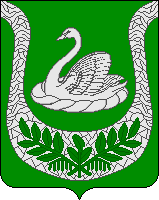 Совет  депутатовмуниципального образования«Фалилеевское сельское поселение»муниципального образования «Кингисеппский муниципальный район»Ленинградской области(третий созыв)РЕШЕНИЕ От 04.08.2017 года  № 212О внесении изменений в Решение Совета депутатовмуниципального образования «Фалилеевское сельское поселение» муниципального образования«Кингисеппский муниципальный район»Ленинградской области от 01.12.2016 года №178 «О бюджетемуниципального образования «Фалилеевское сельское поселение» муниципального образования «Кингисеппский муниципальный район» Ленинградской областина 2017 год»В соответствии с Бюджетным кодексом Российской Федерации и Уставом муниципального образования «Фалилеевское сельское поселение» муниципального образования «Кингисеппский муниципальный район»Ленинградской области, Совет депутатов муниципального образования «Фалилеевскоесельское поселение» муниципального образования «Кингисеппский муниципальный район» Ленинградской областиРЕШИЛ:1. Внести  в решение Совета депутатов муниципального образования «Фалилеевское сельское поселение» муниципального образования «Кингисеппский муниципальный район» Ленинградской области от  01.12.2016 года № 178«О  бюджете муниципального образования «Фалилеевское сельское поселение» муниципального образования «Кингисеппский муниципальный район» Ленинградской области на 2017 год» следующие изменения:1.1. Дополнить приложением № 5.3. «Изменение распределения бюджетных ассигнований по целевым статьям (муниципальным программам  и непрограммным направлениям деятельности), группам и подгруппам видов расходов классификации расходов бюджетов, по разделам и подразделам классификации расходов бюджета муниципального образования «Фалилеевское сельское поселение» муниципального образования «Кингисеппский муниципальный район» Ленинградской области на 2017 год» следующего содержания:«Приложение № 5.3к решению Совета депутатов МО «Фалилеевское сельское поселение» муниципального образования «Кингисеппский муниципальный район» Ленинградской области                              от 01.12.2016 года № 178ИЗМЕНЕНИЕ РАСПРЕДЕЛЕНИЯбюджетных ассигнований по целевым статьям (муниципальным программам  и непрограммным направлениям деятельности), группам и подгруппам видов расходов классификации расходов бюджетов, по разделам и подразделам классификации расходов бюджета муниципального образования «Фалилеевское сельское поселение» муниципального образования «Кингисеппский муниципальный район» Ленинградской области на 2017 год, предусмотренных приложением 5 к решению Совета депутатов муниципального образования «Фалилеевское сельское поселение» муниципального образования «Кингисеппский муниципальный район» Ленинградской области «О бюджете муниципального образования «Фалилеевское сельское поселение» муниципального образования «Кингисеппский муниципальный район» Ленинградской области на 2017 год»1.2.  Дополнить приложением № 6.3. «Изменение в распределение бюджетных ассигнований по разделам, подразделам бюджетной классификации расходов бюджета муниципального образования «Фалилеевское сельское поселение» муниципального образования «Кингисеппский муниципальный район» Ленинградской области на 2017 год» следующего содержания: «Приложение № 6.3к решению Совета депутатов МО «Фалилеевское сельское поселение» муниципального образования «Кингисеппский муниципальный район» Ленинградской области                              от 01.12.2016 года № 178Изменение распределения  бюджетных ассигнований по разделам, подразделам бюджетной классификации расходов бюджета муниципального образования «Фалилеевское сельское поселение» муниципального образования «Кингисеппский муниципальный район» Ленинградской областина 2017 год, предусмотренных приложением 6 к решению Совета депутатов муниципального образования «Фалилеевское сельское поселение» муниципального образования «Кингисеппский муниципальный район» Ленинградской области«О бюджете муниципального образования «Фалилеевское сельское поселение» муниципального образования «Кингисеппский муниципальный район» Ленинградской областина 2017 год»1.3. Дополнить приложением 7.3. «Изменение ведомственной структуры расходов бюджета муниципального образования «Фалилеевское сельское поселение» муниципального образования «Кингисеппский муниципальный район» Ленинградской областина 2017 год» следующего содержания:«Приложение № 7.3к решению Совета депутатов МО «Фалилеевское сельское поселение» муниципального образования «Кингисеппский муниципальный район» Ленинградской области                              от 01.12.2016 года № 178ИЗМЕНЕНИЕ Ведомственной структуры расходов бюджета муниципального образования «Фалилеевское сельское поселение» муниципального образования «Кингисеппский муниципальный район» Ленинградской областина 2017 год, предусмотренных приложением 7 к решению Совета депутатов муниципального образования «Фалилеевское сельское поселение» муниципального образования «Кингисеппский муниципальный район» Ленинградской области  «О бюджете муниципального образования «Фалилеевское сельское поселение» муниципального образования «Кингисеппский муниципальный район» Ленинградской области на 2017 год»1.4. В пункте 15 цифры «4 802,1» заменить цифрами «4802,6».Глава муниципального образования «Фалилеевское сельское поселение»                                   И.Б.Лыткин	НаименованиеЦСРВРРзПРСумма (тысяч рублей)НаименованиеЦСРВРРзПРСумма (тысяч рублей)Всего0,0Муниципальная программа «Развитие жилищно-коммунального хозяйства и благоустройства территории МО «Фалилеевское сельское поселение» на 2017-2019 годы»42 0 00 00000-66,9Подпрограмма "Развитие коммунального хозяйства муниципального образования "Фалилеевское сельское поселение"42 2 00 00000-63,1Основное мероприятие "Мероприятия в области коммунального хозяйства муниципального образования"42 2 01 00000-63,1Содержание, обслуживание, капитальный и текущий ремонт объектов коммунального хозяйства42 2 01 801703,0Содержание, обслуживание, капитальный и текущий ремонт объектов коммунального хозяйства (Уплата налогов, сборов и иных платежей)42 2 01 8017085005023,0Проектирование, строительство и реконструкция объектов газификации42 2 01 80410-66,1Проектирование, строительство и реконструкцию объектов газификации (Иные закупки товаров, работ и услуг для обеспечения государственных (муниципальных) нужд)42 2 01 804102400502-66,1Подпрограмма "Развитие благоустройства муниципального образования "Фалилеевское сельское поселение"42 3 00 00000-3,8Основное мероприятие "Мероприятия по повышению благоустроенности муниципального образования"42 3 01 00000-3,8Содержание, поддержание и улучшение санитарного и эстетического состояния территории муниципального образования42 3 01 80210-3,8Содержание, поддержание и улучшение санитарного и эстетического состояния территории муниципального образования (Иные закупки товаров, работ и услуг для обеспечения государственных (муниципальных) нужд)42 3 01 802102400503-3,8Муниципальная программа «Борьба с борщевиком Сосновского на территории муниципального образования "Фалилеевское сельское поселение" муниципального образования "Кингисеппский муниципальный район" Ленинградской области"44 0 00 00000-30,0Подпрограмма «Ликвидация очагов распространения борщевика Сосновского на территории муниципального образования «Фалилеевскоесельское поселение»44 1 00 00000-30,0Основное мероприятие «Сохранение и восстановление земельных ресурсов МО «Фалилеевское сельское поселение»44 1 01 00000-30,0Реализация мероприятий по борьбе с борщевиком Сосновского44 1 01 S4310-30,0Реализация мероприятий по борьбе с борщевиком Сосновского (Иные закупки товаров, работ и услуг для обеспечения государственных (муниципальных) нужд)44 1 01 S43102400503-30,0Муниципальная программа муниципального образования "Фалилеевское сельское поселение" "Развитие культуры и спорта в Фалилеевском сельском поселении"45 0 00 0000021,1Подпрограмма "Развитие культуры"45 1 00 0000021,1Основное мероприятие "Обеспечение деятельности учреждений культуры"45 1 01 0000021,1Обеспечение деятельности домов культуры45 1 01 8023021,1Обеспечение деятельности домов культуры (Иные закупки товаров, работ и услуг для обеспечения государственных (муниципальных) нужд)45 1 01 80230240080121,1Муниципальная программа муниципального образования "Фалилеевское сельское поселение" "Развитие автомобильных дорог в Фалилеевском сельском поселении"47 0 00 0000025,3Подпрограмма "Поддержание существующей сети автомобильных дорог общего пользования"47 1 00 0000025,3Основное мероприятие "Содержание, капитальный ремонт и ремонт автомобильных дорог общего пользования местного значения, дворовых территорий многоквартирных домов и проездов к ним"47 1 01 0000025,3Капитальный ремонт и ремонт автомобильных дорог общего пользования местного значения47 1 01 8011025,3Капитальный ремонт и ремонт автомобильных дорог общего пользования местного значения (Иные закупки товаров, работ и услуг для обеспечения государственных (муниципальных) нужд)47 1 01 80110240040925,3Обеспечение деятельности органов местного самоуправления86 0 00 000000,5Обеспечение деятельности аппаратов органов местного самоуправления86 4 00 000000,5Непрограммные расходы86 4 01 000000,5Исполнение функций органов местного самоуправления86 4 01 001200,5Исполнение функций органов местного самоуправления (Уплата налогов, сборов и иных платежей)86 4 01 0012085001040,5Непрограммные расходы органов местного самоуправления87 0 00 0000050,0Непрограммные расходы87 9 00 0000050,0Непрограммные расходы87 9 01 0000050,0Информационное обеспечение деятельности органов местного самоуправления87 9 01 8006050,0Информационное обеспечение деятельности органов местного самоуправления (Иные закупки товаров, работ и услуг для обеспечения государственных (муниципальных) нужд)87 9 01 80060240011350,0НаименованиеРзПРСумма               (тысяч рублей)НаименованиеРзПРСумма               (тысяч рублей)Всего0,0ОБЩЕГОСУДАРСТВЕННЫЕ ВОПРОСЫ010050,5Функционирование Правительства Российской Федерации, высших исполнительных органов государственной власти субъектов Российской Федерации, местных администраций01040,5Другие общегосударственные вопросы011350,0НАЦИОНАЛЬНАЯ ЭКОНОМИКА040025,3Дорожное хозяйство (дорожные фонды)040925,3ЖИЛИЩНО-КОММУНАЛЬНОЕ ХОЗЯЙСТВО0500-96,9Коммунальное хозяйство0502-63,1Благоустройство0503-33,8КУЛЬТУРА, КИНЕМАТОГРАФИЯ080021,1Культура080121,1НаименованиеГРБСРзПРЦСРВРСуммаНаименованиеГРБСРзПРЦСРВРСуммаВсего0,0АДМИНИСТРАЦИЯ МО ФАЛИЛЕЕВСКОЕ С/П9120,0ОБЩЕГОСУДАРСТВЕННЫЕ ВОПРОСЫ912010050,5Функционирование Правительства Российской Федерации, высших исполнительных органов государственной власти субъектов Российской Федерации, местных администраций91201040,5Обеспечение деятельности органов местного самоуправления912010486 0 00 000000,5Обеспечение деятельности аппаратов органов местного самоуправления912010486 4 00 000000,5Непрограммные расходы912010486 4 01 000000,5Исполнение функций органов местного самоуправления912010486 4 01 001200,5Уплата налогов, сборов и иных платежей912010486 4 01 001208500,5Другие общегосударственные вопросы912011350,0Непрограммные расходы органов местного самоуправления912011387 0 00 0000050,0Непрограммные расходы912011387 9 00 0000050,0Непрограммные расходы912011387 9 01 0000050,0Информационное обеспечение деятельности органов местного самоуправления912011387 9 01 8006050,0Иные закупки товаров, работ и услуг для обеспечения государственных (муниципальных) нужд912011387 9 01 8006024050,0НАЦИОНАЛЬНАЯ ЭКОНОМИКА912040025,3Дорожное хозяйство (дорожные фонды)912040925,3Муниципальная программа муниципального образования "Фалилеевское сельское поселение" "Развитие автомобильных дорог в Фалилеевском сельском поселении"912040947 0 00 0000025,3Подпрограмма "Поддержание существующей сети автомобильных дорог общего пользования"912040947 1 00 0000025,3Основное мероприятие "Содержание, капитальный ремонт и ремонт автомобильных дорог общего пользования местного значения, дворовых территорий многоквартирных домов и проездов к ним"912040947 1 01 0000025,3Капитальный ремонт и ремонт автомобильных дорог общего пользования местного значения912040947 1 01 8011025,3Иные закупки товаров, работ и услуг для обеспечения государственных (муниципальных) нужд912040947 1 01 8011024025,3ЖИЛИЩНО-КОММУНАЛЬНОЕ ХОЗЯЙСТВО9120500-96,9Коммунальное хозяйство9120502-63,1Муниципальная программа «Развитие жилищно-коммунального хозяйства и благоустройства территории МО «Фалилеевское сельское поселение» на 2017-2019 годы»912050242 0 00 00000-63,1Подпрограмма "Развитие коммунального хозяйства муниципального образования "Фалилеевское сельское поселение"912050242 2 00 00000-63,1Основное мероприятие "Мероприятия в области коммунального хозяйства муниципального образования"912050242 2 01 00000-63,1Содержание, обслуживание, капитальный и текущий ремонт объектов коммунального хозяйства912050242 2 01 801703,0Уплата налогов, сборов и иных платежей912050242 2 01 801708503,0Проектирование, строительство и реконструкция объектов газификации912050242 2 01 80410-66,1Иные закупки товаров, работ и услуг для обеспечения государственных (муниципальных) нужд912050242 2 01 80410240-66,1Благоустройство9120503-33,8Муниципальная программа «Развитие жилищно-коммунального хозяйства и благоустройства территории МО «Фалилеевское сельское поселение» на 2017-2019 годы»912050342 0 00 00000-3,8Подпрограмма "Развитие благоустройства муниципального образования "Фалилеевское сельское поселение"912050342 3 00 00000-3,8Основное мероприятие "Мероприятия по повышению благоустроенности муниципального образования"912050342 3 01 00000-3,8Содержание, поддержание и улучшение санитарного и эстетического состояния территории муниципального образования912050342 3 01 80210-3,8Иные закупки товаров, работ и услуг для обеспечения государственных (муниципальных) нужд912050342 3 01 80210240-3,8Муниципальная программа «Борьба с борщевиком Сосновского на территории муниципального образования "Фалилеевское сельское поселение" муниципального образования "Кингисеппский муниципальный район" Ленинградской области"912050344 0 00 00000-30,0Подпрограмма «Ликвидация очагов распространения борщевика Сосновского на территории муниципального образования «Фалилеевское сельское поселение»912050344 1 00 00000-30,0Основное мероприятие «Сохранение и восстановление земельных ресурсов МО «Фалилеевское сельское поселение»912050344 1 01 00000-30,0Реализация мероприятий по борьбе с борщевиком Сосновского912050344 1 01 S4310-30,0Иные закупки товаров, работ и услуг для обеспечения государственных (муниципальных) нужд912050344 1 01 S4310240-30,0КУЛЬТУРА, КИНЕМАТОГРАФИЯ912080021,1Культура912080121,1Муниципальная программа муниципального образования "Фалилеевское сельское поселение" "Развитие культуры и спорта в Фалилеевском сельском поселении"912080145 0 00 0000021,1Подпрограмма "Развитие культуры"912080145 1 00 0000021,1Основное мероприятие "Обеспечение деятельности учреждений культуры"912080145 1 01 0000021,1Обеспечение деятельности домов культуры912080145 1 01 8023021,1Иные закупки товаров, работ и услуг для обеспечения государственных (муниципальных) нужд912080145 1 01 8023024021,1